                БОЙОРОК                                                                   ПОСТАНОВЛЕНИЕ               17.07. 2017 й.                            №  42                                 17.07.2017 года                                                     с.Ермолкино 	О внесении изменений в Постановление от 28.03.2012 № 23 «Об утверждении Порядка осуществления контроля  за обеспечением доступа к информации о деятельности администрации сельского поселения Ермолкинский  сельсовет муниципального района Белебеевский район Республики Башкортостан, размещаемой на официальном сайте администрации  муниципального района Белебеевский район Республики Башкортостан»           В целях реализации положений Федерального закона от 09.02.2009 №8-ФЗ «Об обеспечении доступа к информации о деятельности государственных органов и органов местного самоуправления», в соответствии с Федеральным законом от 06.10.2003 №131-ФЗ "Об общих принципах организации местного самоуправления в Российской Федерации", Федеральным законом от 27.07.2006 №149-ФЗ "Об информации, информационных технологиях и защите информации", Устава сельского поселения Ермолкинский  сельсовет муниципального района Белебеевский район Республики Башкортостан ПОСТАНОВЛЯЮ:          Внести следующие изменения в Порядок осуществления контроля за обеспечением доступа к информации о деятельности администрации сельского поселения Ермолкинский сельсовет муниципального района Белебеевский район Республики Башкортостан утвержденный постановлением от 23.03.2012 № 23 «Об утверждении Порядка осуществления контроля  за обеспечением доступа к информации о деятельности администрации сельского поселения Ермолкинский  сельсовет муниципального района Белебеевский район Республики Башкортостан, размещаемой на официальном сайте администрации  муниципального района Белебеевский район Республики Башкортостан»,1. подпункты пункта 2.3. заменить подпунктами:2.3.1  . Информация о деятельности государственных органов и органов местного самоуправления не предоставляется в случае, если:1) содержание запроса не позволяет установить запрашиваемую информацию о деятельности государственных органов и органов местного самоуправления;2) в запросе не указан почтовый адрес, адрес электронной почты или номер                 факса для направления ответа на запрос либо номер телефона, по                 которому можно связаться с направившим запрос пользователем                 информацией;3) запрашиваемая информация не относится к деятельности госуларствен-ного органа или органа местного самоуправления, в которые поступилзапрос;4) запрашиваемая информация относится к информации ограниченногодоступа;5) запрашиваемая информация ранее предоставлялась пользователюинформацией;6) в запросе ставится вопрос о правовой оценке актов, принятых государственным органом, органом местного самоуправления, проведении анализадеятельности государственного органа, его территориальных органов, орга-на местного самоуправления либо подведомственных организаций илипроведении иной аналитической работы, непосредственно не связанной сзащитой прав направившего запрос пользователя информацией            2. дополнить пункт 4 в следующей редакции:                 4. Запрос информации о деятельности государственных органов и органов                 местного самоуправления:4.1. Пользователь информацией имеет право обращаться в государствен- ные органы, органы местного самоуправления с запросом как непосредст- венно, так и через своего представителя, полномочия которого оформляют ся в порядке, установленном законодательством Российской Федерации.4.2. В запросе указываются почтовый адрес, номер телефона и (или)  факса либо адрес электронной почты для направления ответа на запрос или уточнения содержания запроса, а также фамилия, имя и отчество  гражданина (физического лица) либо наименование организации (юридического лица), общественного объединения, государственного органа, органа местного самоуправления, запрашивающих информацию о деятельности государственных органов, органов местного самоуправления. Анонимные запросы не рассматриваются. В запросе, составленном в письменной форме, указывается также наименование государственного органа или органа местного самоуправления, в которые направляется запрос, либо фамилия и инициалы или должность соответствующего должностного лица.4.3. При составлении запроса используется государственный язык Российской Федерации. Использование при составлении запроса в государственный орган или орган местного самоуправления республики в составе Российской Федерации государственного языка этой республики определяется законодательством данной республики. Возможность использования при составлении запроса в государственный орган субъекта Российской Федерации или орган местного самоуправления других языков народов Российской Федерации определяется законодательством субъекта Российской Федерации.4.4. В случае поступления в государственный орган или орган местного самоуправления запроса, составленного на иностранном языке, этот запрос может быть рассмотрен в порядке, установленном соответствующим органом.4.5. Запрос, составленный в письменной форме, подлежит регистрации в течение трех дней со дня его поступления в государственный орган, орган местного самоуправления. Запрос, составленный в устной форме, подлежит регистрации в день его поступления с указанием даты и времени поступления.4.6. Запрос подлежит рассмотрению в тридцатидневный срок со дня его регистрации, если иное не предусмотрено законодательством Российской Федерации. В случае, если предоставление запрашиваемой информации невозможно в указанный срок, в течение семи дней со дня регистрации запроса пользователь информацией уведомляется об отсрочке ответа на запрос с указанием ее причины и срока предоставления запрашиваемой информации, который не может превышать пятнадцать дней сверх установленного настоящим Федеральным законом срока для ответа на запрос.4.7. Если запрос не относится к деятельности государственного органа или органа местного самоуправления, в которые он направлен, то в течение семи дней со дня регистрации запроса он направляется в государственный орган или орган местного самоуправления, к полномочиям которых отнесено предоставление запрашиваемой информации. О переадресации запроса в этот же срок сообщается направившему запрос пользователю информацией. В случае, если государственный орган или орган местного самоуправления не располагает сведениями о наличии запрашиваемой информации в другом государственном органе, органе местного самоуправления, об этом также в течение семи дней со дня регистрации запроса сообщается направившему запрос пользователю информацией.4.8. Государственные органы, органы местного самоуправления вправе уточнять содержание запроса в целях предоставления пользователю информацией необходимой информации о деятельности указанных органов.4.9. Требования настоящего Федерального закона к запросу в письменной форме и ответу на него применяются к запросу, поступившему в государственный орган, орган местного самоуправления по сети Интернет, а также к ответу на такой запрос.Глава сельского поселения                                            А.Г.ЯковлевБАШКОРТОСТАН РЕСПУБЛИКА№ЫБӘЛӘБӘЙ РАЙОНЫ МУНИЦИПАЛЬ РАЙОНЫНЫН ЕРМОЛКИНО АУЫЛСОВЕТЫАУЫЛ БИЛӘМӘhЕ ХАКИМИӘТЕ452022, Ермолкино ауылы, Ленин урамы, 29аТел. 2-92-19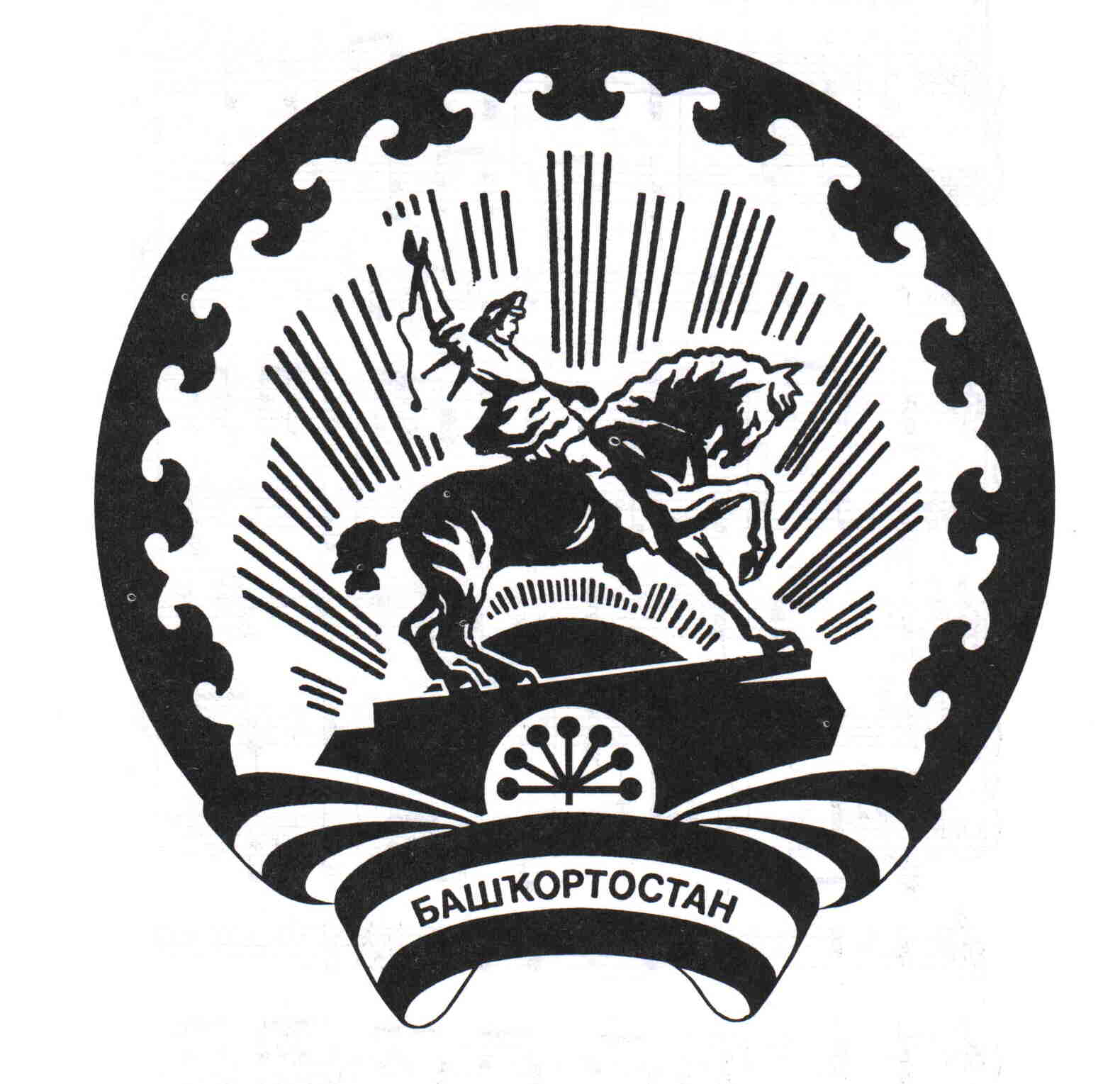 АДМИНИСТРАЦИЯ  СЕЛЬСКОГО ПОСЕЛЕНИЯ ЕРМОЛКИНСКИЙ СЕЛЬСОВЕТ МУНИЦИПАЛЬНОГОРАЙОНА БЕЛЕБЕЕВСКИЙ РАЙОН РЕСПУБЛИКИ БАШКОРТОСТАН452022, с. Ермолкино, ул. Ленина, 29аТел. 2-92-19